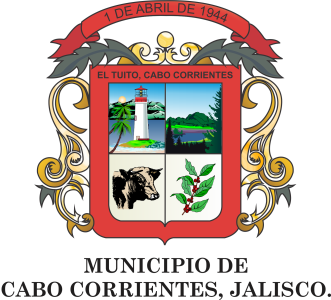 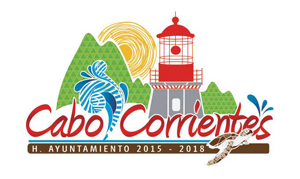 AGENDA PRESIDENCIAL MARZO 2017AGENDA PRESIDENCIAL MARZO 2017AGENDA PRESIDENCIAL MARZO 2017AGENDA PRESIDENCIAL MARZO 2017AGENDA PRESIDENCIAL MARZO 2017AGENDA PRESIDENCIAL MARZO 2017AGENDA PRESIDENCIAL MARZO 2017LUNESMARTESMIERCOLESJUEVESVIERNESSABADODOMINGO 1 Audiencias Ciudadanas.2 Audiencias Ciudadanas3 Audiencias Ciudadanas.45 6 Reunión con el Lic. Hugo Tovar de la SIIOP.7 Audiencias Ciudadanas8 Reunión con el Consejo Municipal de Desarrollo Sustentable9 Audiencias Ciudadanas.10 Audiencias Ciudadanas.111213 Reunión con los Habitantes de Sauceda.14 Audiencias Ciudadanas.15 Audiencias Ciudadanas.16 Audiencias Ciudadanas.17 Audiencias Ciudadanas.18 Festival de la Raicilla.1920 Audiencias Ciudadanas.21 Audiencias Ciudadanas.22 Reunión con Habitantes de Chacala.23 Audiencias Ciudadanas.24 Audiencias Ciudadanas.252627 Audiencias Ciudadanas28 Audiencias Ciudadanas.29 Foro regional del programa de Capacitación 2017.30 Desayuno con la Regidora Viridiana.Reunión con la Delegada de Sedatu.Reunión con los Habitantes de Pizota.31 Audiencias Ciudadanas.